Opis predmetu zákazkyNázov predmetu zákazky:  Odpady 01/23 (ID zákazky 43285)Predmetom zákazky je zhodnotenie resp. zneškodnenie nezákonne umiestneného odpadu na území Bratislavského kraja v súlade so zákonom č. 79/2015 Z. z. o odpadoch. Hlavný kód CPV:90500000-2 	služby súvisiace s likvidáciou odpadu a odpadomLehota plnenia je:do 2 mesiacov odo dňa nadobudnutia účinnosti zmluvy.Miestom plnenie pre položku č. 1 je:Bratislava – Rača Miestom plnenie pre položku č. 2 je:Bratislava – Ružinov. Špecifikácia predmetu zákazky:Presné miesta výskytu odpadov (identifikácia parcely/súradnice) budú úspešnému uchádzačovi poskytnuté do 3 dní po nadobudnutí účinnosti zmluvy.Táto časť súťažných odkladov bude tvoriť neoddeliteľnú súčasť kúpnej zmluvy ako príloha č. 1, ktorú uzatvorí verejný obstarávateľ s úspešným uchádzačom.Príloha č. 1.1 Opisu predmetu zákazky:  Fotodokumentácia predmetu zákazkyPoložka č. 1: Odpad, Bratislava – Rača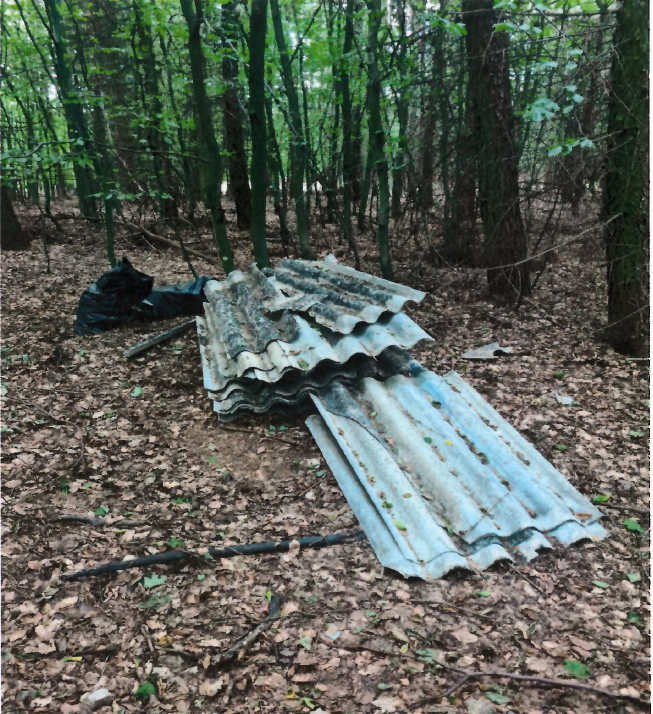 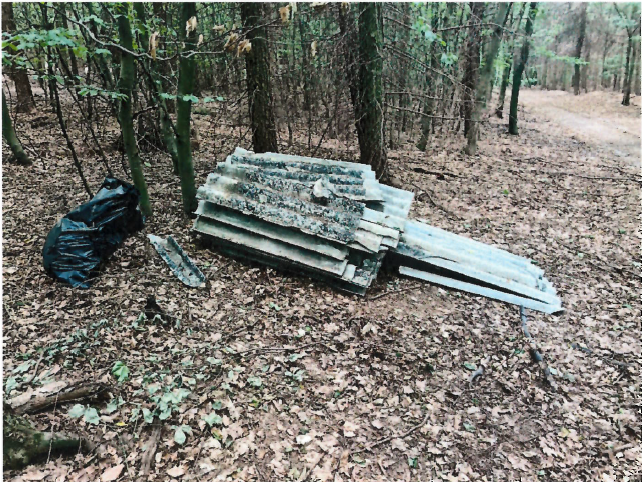 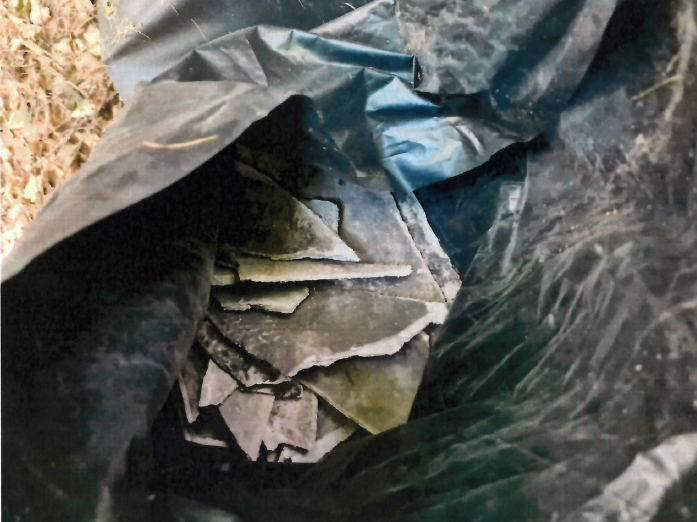 Položka č. 2: Odpad, Bratislava – Ružinov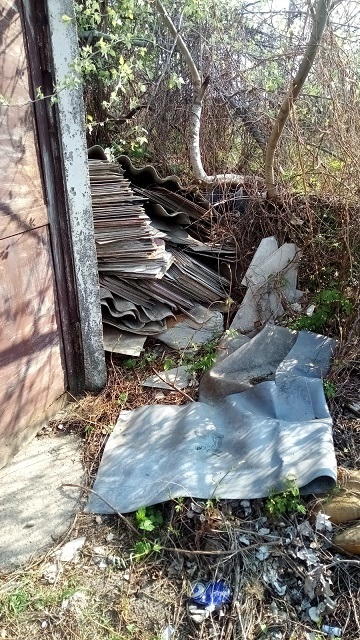 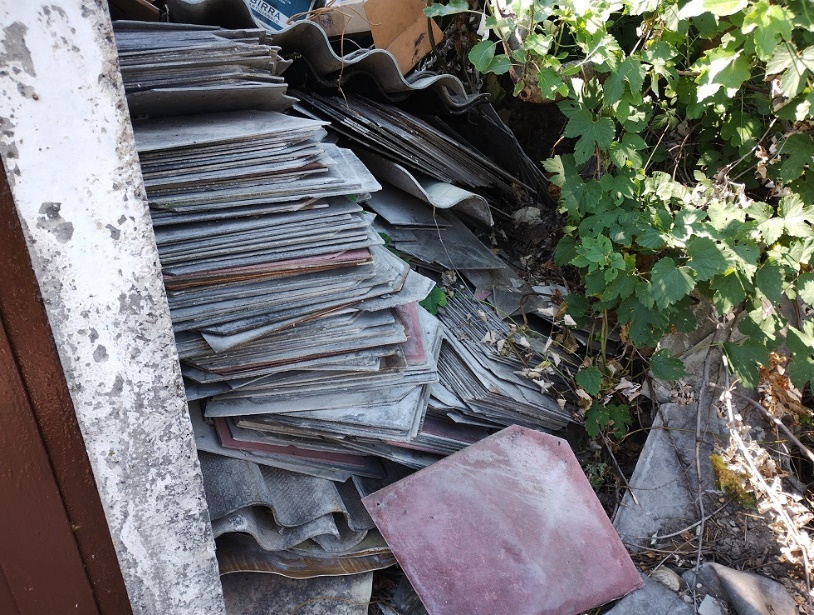 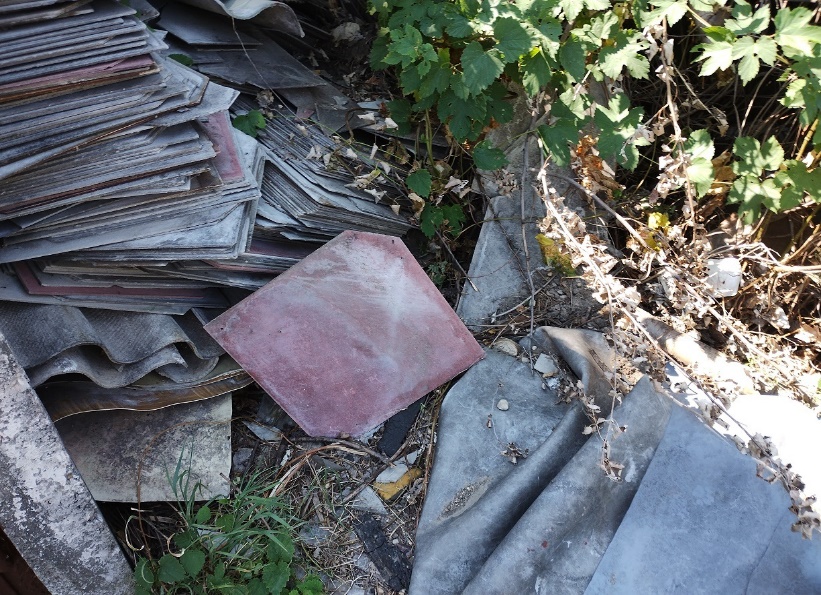 Položka č. 1 – Odpad, Bratislava - RačaPoložka č. 1 – Odpad, Bratislava - RačaPoložka č. 1 – Odpad, Bratislava - RačaČíslo a názov skupiny odpadov (podľa Vyhlášky č. 365/2015 Z. z., ktorou sa ustanovuje Katalóg odpadov)Číslo a názov skupiny odpadov (podľa Vyhlášky č. 365/2015 Z. z., ktorou sa ustanovuje Katalóg odpadov)č. 17 06 01 - izolačné materiály obsahujúce azbestMnožstvoMnožstvocca 30 ks platní strešnej krytiny, rozmery 1,25 x 0,92mHmotnosťHmotnosťcca 450 kgPoložka č. 2 – Odpad, Bratislava - RužinovPoložka č. 2 – Odpad, Bratislava - RužinovPoložka č. 2 – Odpad, Bratislava - RužinovČíslo a názov skupiny odpadov (podľa Vyhlášky č. 365/2015 Z. z., ktorou sa ustanovuje Katalóg odpadov)č. 17 06 05  stavebné materiály obsahujúce azbestč. 17 06 05  stavebné materiály obsahujúce azbestMnožstvocca 1,5 m³cca 1,5 m³